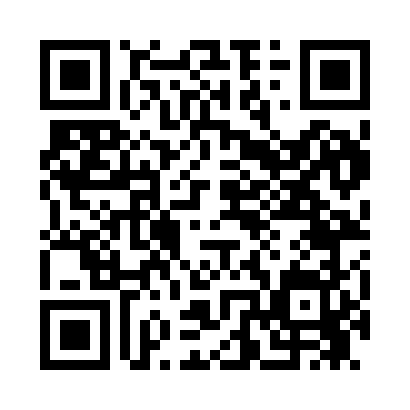 Prayer times for Beaver Dams, New York, USAMon 1 Jul 2024 - Wed 31 Jul 2024High Latitude Method: Angle Based RulePrayer Calculation Method: Islamic Society of North AmericaAsar Calculation Method: ShafiPrayer times provided by https://www.salahtimes.comDateDayFajrSunriseDhuhrAsrMaghribIsha1Mon3:515:351:125:158:4810:322Tue3:525:361:125:158:4810:323Wed3:535:371:125:158:4810:314Thu3:545:371:125:158:4710:315Fri3:555:381:135:158:4710:306Sat3:565:381:135:158:4710:297Sun3:575:391:135:158:4710:298Mon3:585:401:135:168:4610:289Tue3:595:401:135:168:4610:2710Wed4:005:411:135:168:4510:2611Thu4:015:421:135:158:4510:2612Fri4:025:431:145:158:4410:2513Sat4:035:441:145:158:4410:2414Sun4:045:441:145:158:4310:2315Mon4:065:451:145:158:4210:2216Tue4:075:461:145:158:4210:2117Wed4:085:471:145:158:4110:1918Thu4:095:481:145:158:4010:1819Fri4:115:491:145:158:3910:1720Sat4:125:501:145:158:3910:1621Sun4:135:501:145:148:3810:1522Mon4:155:511:145:148:3710:1323Tue4:165:521:145:148:3610:1224Wed4:175:531:145:148:3510:1125Thu4:195:541:145:138:3410:0926Fri4:205:551:145:138:3310:0827Sat4:225:561:145:138:3210:0628Sun4:235:571:145:128:3110:0529Mon4:255:581:145:128:3010:0330Tue4:265:591:145:128:2910:0231Wed4:276:001:145:118:2810:00